Załącznik nr.5. Zwierzęta z naj…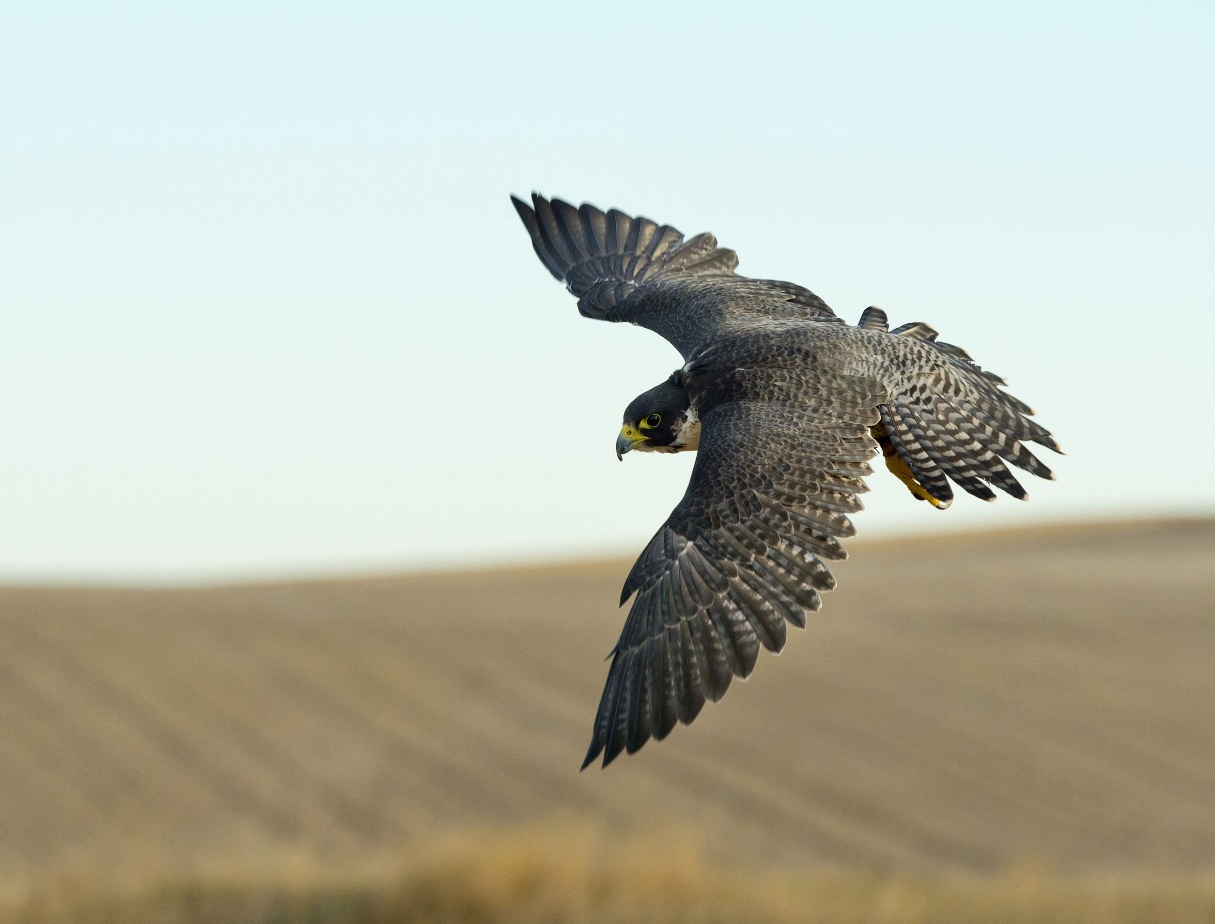 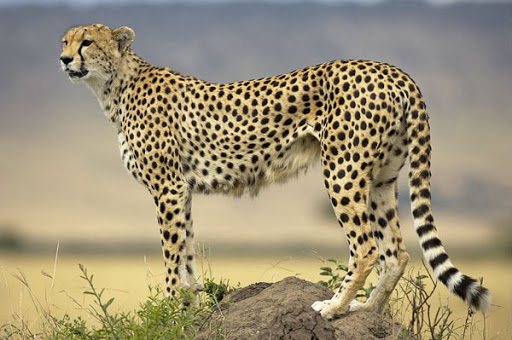 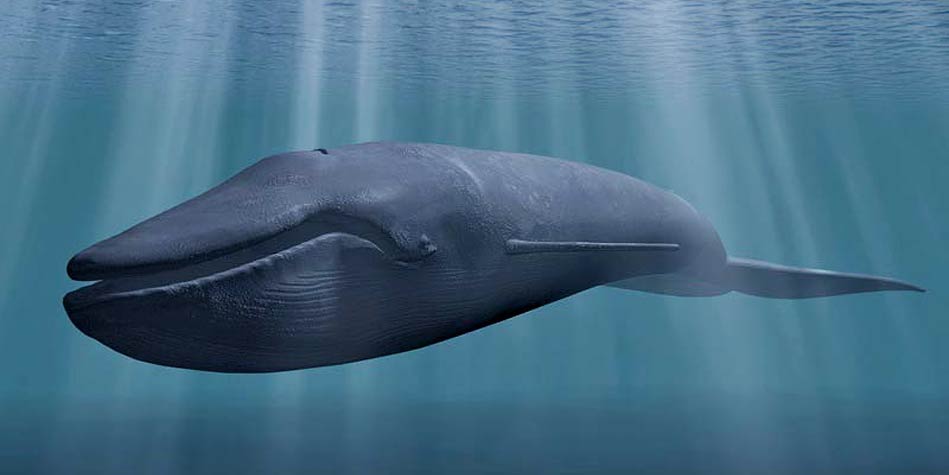 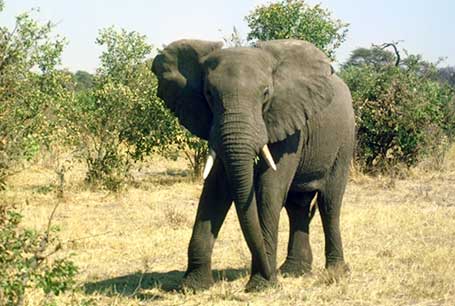 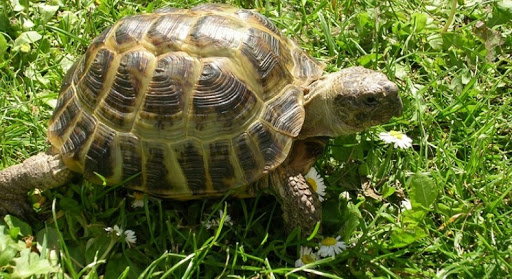 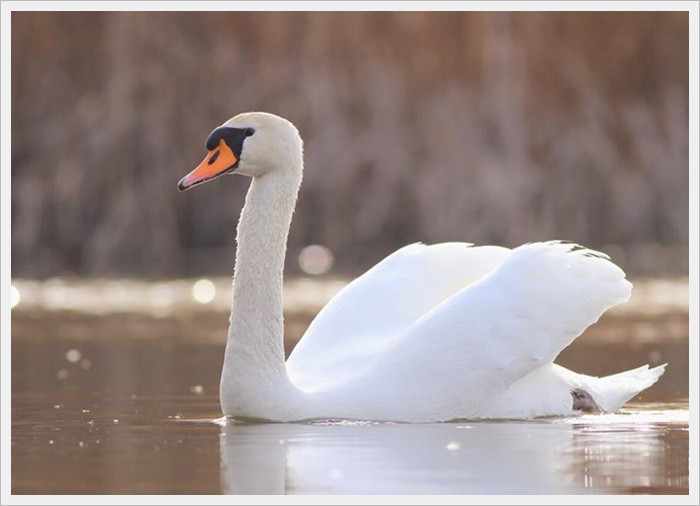 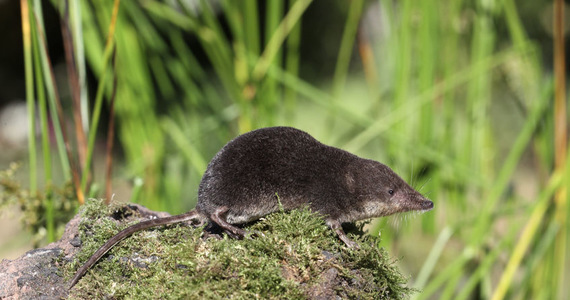 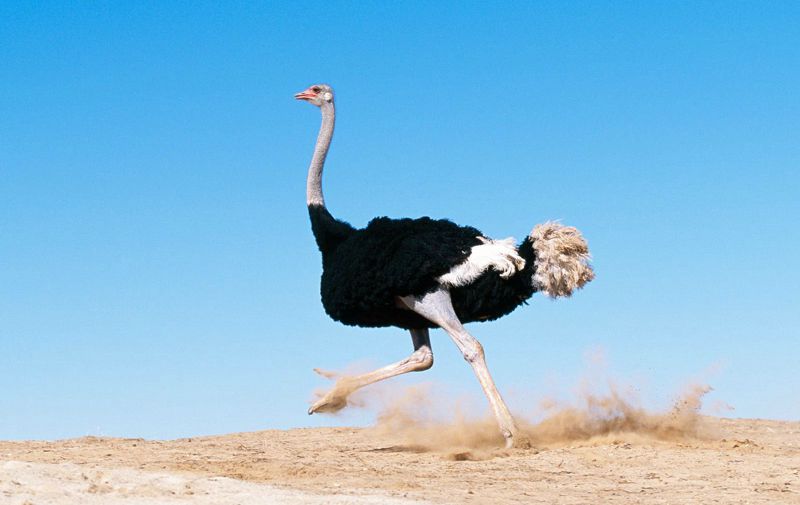 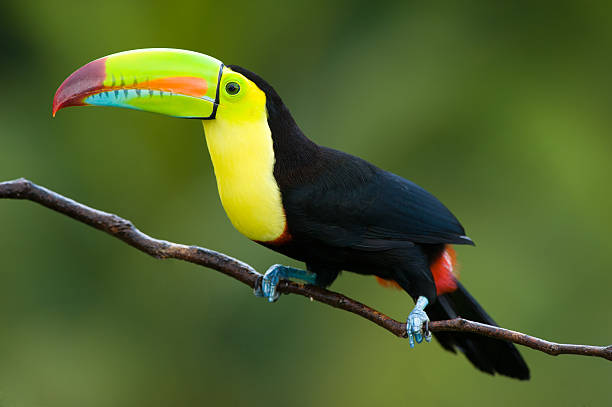 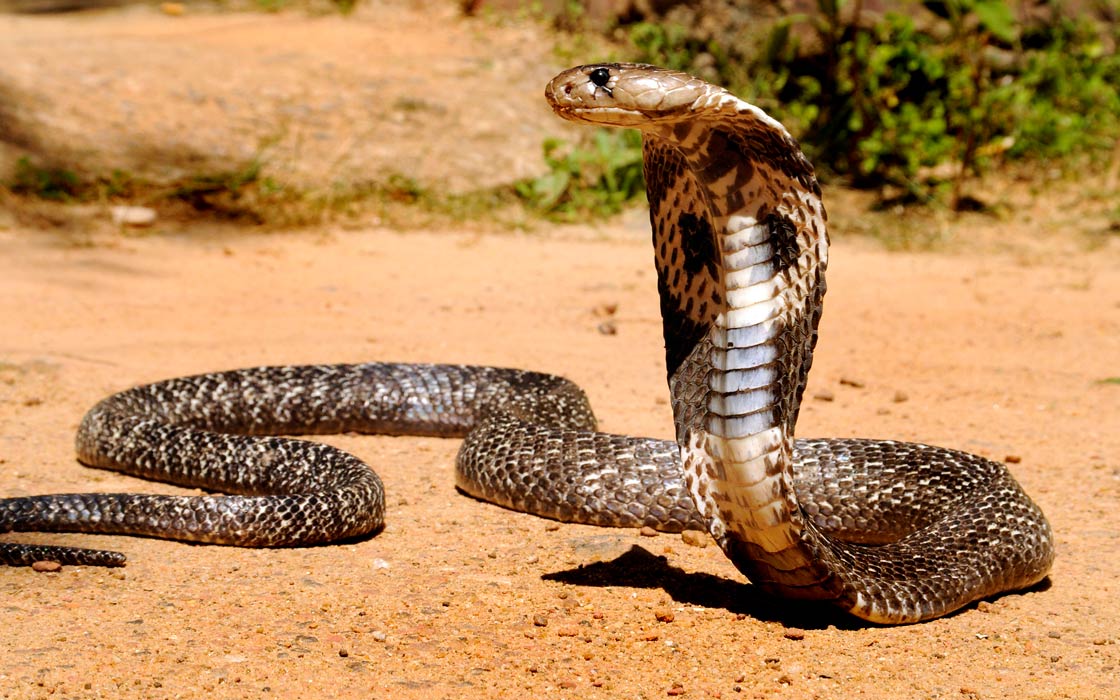 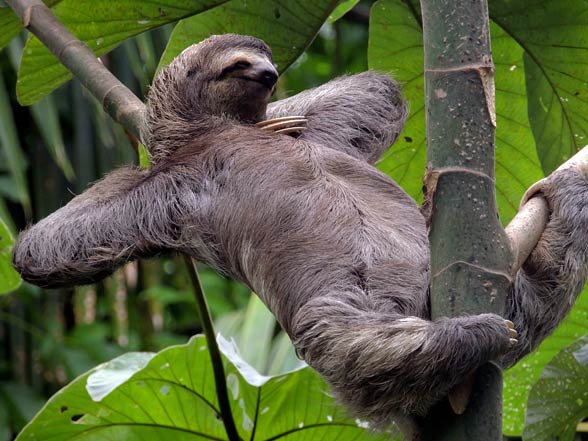 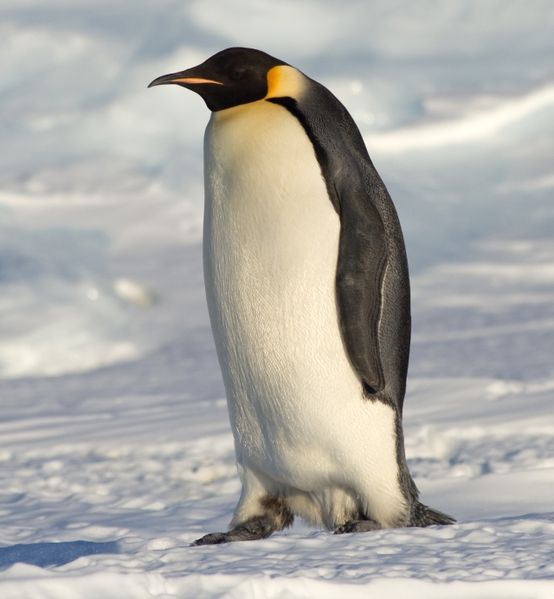 